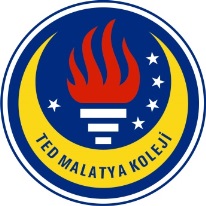 TED MALATYA KOLEJİ2017-2018 Eğitim & Öğretim Yılı Kasım Ayı                                                               30.11.2017İngilizce Günlüğümüz                                      Sayın Velimiz,7. Sınıf öğrencilerimiz 2017-2018 Eğitim ve Öğretim yılının Kasım ayı içerisinde İngilizce derslerinde: 2. Ünite ‘Misunderstood Animals” kapsamında;Kelime bilgisi olarak;Hayvan özelliklerini ve yararlarını anlatan kelime gurupları ( poison, disgusting  belief, beneficial, aggressive, myth, pest, crucial, filthy, sting, slimy, bees, pest, conserve, destroy, stings, germs popular, unpopular, crucial, disgusting)kitaptaki okuma parçaları doğrultusunda öğrenip örnek cümlelerle açıklanmıştır.DilBilgisi olarak; Speculating ( Çıkarım yapma ) She may have seen a spider. ( fairly sure )They could have read about a myht. ( not sure )I might have heard a story. ( not sure )He must have touced a pest. ( very sure )Öğrenilmiş ve örnek cümleler oluşturulmuştur.“to” ile kullanılan veya kullanılmayan fiiller ve kalıplar öğretilmiştir.Örn:I decided to be a doctor.She lets me sleep late at the weekend.I want to read a book.My teacher makes me study a lot.I can run about one km everday.Dinleme Becerisi olarak; Impact 3 kitabımızdaki 2. Ünitenin dinleme etkinlikleri yapılmıştır.Video olarak; Ünitelere ilişkin yeni yapı ve kelimelerin uygulandığı videolar izlenmiştir.  Örn: A video about a Leopard SealYazma Becerisi olarak; Sıralama tekniği kullanarak bir kompozisyon yazmayı öğrenmişlerdir.Örn:  Write a composition about “How to Learn a Foreign Language”. Try to use in order to, so that, first, second, next, then, finallyKonuşma Becerisi olarak ; Öğrencilerimiz İngilizce konuşma kapsamında verilen durumlara uygun çıkarım yapabilme etkinlikleri yapmışlardır.   İNGİLİZCE ZÜMRESİ 